<Commission>{LIBE}Állampolgári Jogi, Bel- és Igazságügyi Bizottság</Commission><RefProc>2017/2150(DEC)</RefProc><Date>{07/02/2018}7.2.2018</Date><TitreType>VÉLEMÉNY</TitreType><CommissionResp>az Állampolgári Jogi, Bel- és Igazságügyi Bizottság részéről</CommissionResp><CommissionInt>a Költségvetési Ellenőrző Bizottság részére</CommissionInt><Titre>a Kábítószer és Kábítószerfüggőség Európai Megfigyelőközpontja 2016-os pénzügyi évre szóló költségvetésének végrehajtására vonatkozó mentesítésről</Titre><DocRef>(2017/2150(DEC))</DocRef>A vélemény előadója: <Depute>Kostas Chrysogonos</Depute>PA_NonLegJAVASLATOKAz Állampolgári Jogi, Bel- és Igazságügyi Bizottság felkéri a Költségvetési Ellenőrző Bizottságot mint illetékes bizottságot, hogy állásfoglalásra irányuló indítványába foglalja bele az alábbi módosításokat:1.	üdvözli a Számvevőszék azon megállapításait, hogy a Kábítószer és Kábítószerfüggőség Európai Megfigyelőközpontjának (a továbbiakban: a központ) éves beszámolója híven tükrözi az ügynökség 2016. december 31-i pénzügyi helyzetét, és hogy tranzakciói jogszerűek és szabályszerűek;2.	üdvözli, hogy a központ költségvetésének végrehajtási aránya magas, a kötelezettségvállalási előirányzatok tekintetében 99,95%-os, a kifizetési előirányzatok tekintetében pedig 95,64%-os volt, és hogy az átvitt előirányzatok felhasználása elérte a 94%-ot; tudomásul veszi azonban, hogy a központ költségvetése 2016-ban 2015-höz képest 17%-kal csökkent;3.	sajnálattal veszi tudomásul a Számvevőszék azon megállapítását, hogy a központ egyik engedélyezésre jogosult megbízott tisztviselőjét értékelő bizottságok tagjává jelölték, pályázatok odaítélésről határozott és két keretszerződést írt alá anélkül, hogy erre konkrétan felhatalmazást kapott volna az engedélyezésre jogosult tisztviselőtől; üdvözli a központ azon elhatározását, hogy a felhatalmazás hatókörét ezek után módosítja, és hatékony ellenőrző intézkedéseket vezet be az ilyen esetek megelőzésére;4.	aggodalommal veszi tudomásul, hogy a Belső Ellenőrzési Szolgálat megállapítása szerint a központ nem rendelkezik átfogó hosszú távú stratégiai elképzeléssel az alapvető működési folyamatokhoz szükséges informatikai rendszerekre vonatkozóan, és hogy informatikai és projektirányítási elképzelését csak részben igazították hozzá a kívánalmakhoz, valamint hogy rendszerkövetelményeinek kezelése nem megfelelő; arra ösztönzi a központot, hogy dolgozzon ki cselekvési tervet az említett hiányosságok orvoslására;5.	üdvözli az EMCDDA 2025. évi stratégiájának kidolgozását és elfogadását, amely a központ első hosszú távú stratégiája;6.	emlékeztet arra, hogy a Számvevőszék 2015. évi megállapításaiban hangsúlyozta, hogy a központ nem tartotta tiszteletben az egyik, 2012-ben aláírt keretszerződés egyedi szerződésekre előirányzott 250 000 eurós felső értékhatárát, mivel 2015 végéig a keretszerződés keretében 382 181 eurót fizetett ki; rámutat, hogy a Számvevőszék 2016-ban „folyamatban lévőnek” minősítette az esetet; sürgeti a központot, hogy javítsa a keretszerződések ellenőrzésére és a felső határösszegek betartására vonatkozó eljárását;7.	ösztönzi a központot, hogy javítsa az adatokhoz való hozzáférési lehetőségeket az érdekelt harmadik felek számára, tekintve, hogy egyik fő célkitűzése a kábítószer-használatra, és egyebek mellett az új trendekre vonatkozó adatok és információk terjesztése; várakozása szerint a kötelezettségvállalást tetteknek kell követnie.INFORMÁCIÓ A VÉLEMÉNYNYILVÁNÍTÁSRA FELKÉRT
BIZOTTSÁG ÁLTALI ELFOGADÁSRÓLNÉV SZERINTI ZÁRÓSZAVAZÁS
A VÉLEMÉNYNYILVÁNÍTÁSRA FELKÉRT BIZOTTSÁGBANJelmagyarázat:+	:	mellette-	:	ellene0	:	tartózkodikEurópai Parlament2014-2019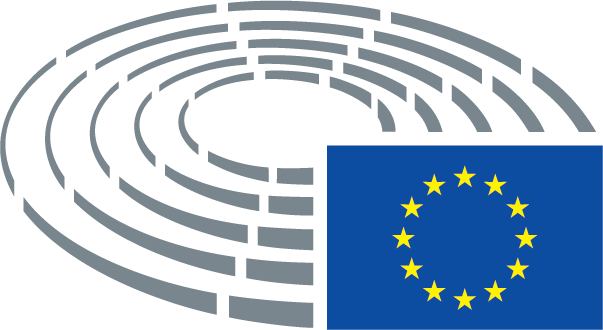 Az elfogadás dátuma1.2.2018A zárószavazás eredménye+:–:0:455145514551A zárószavazáson jelen lévő tagokAsim Ademov, Heinz K. Becker, Malin Björk, Michał Boni, Caterina Chinnici, Frank Engel, Cornelia Ernst, Raymond Finch, Lorenzo Fontana, Kinga Gál, Ana Gomes, Nathalie Griesbeck, Sylvie Guillaume, Monika Hohlmeier, Brice Hortefeux, Filiz Hyusmenova, Sophia in ‘t Veld, Dietmar Köster, Barbara Kudrycka, Cécile Kashetu Kyenge, Juan Fernando López Aguilar, Roberta Metsola, Claude Moraes, Péter Niedermüller, Ivari Padar, Soraya Post, Judith Sargentini, Birgit Sippel, Branislav Škripek, Csaba Sógor, Sergei Stanishev, Helga Stevens, Traian Ungureanu, Marie-Christine Vergiat, Udo Voigt, Josef Weidenholzer, Kristina Winberg, Tomáš Zdechovský, Auke ZijlstraAsim Ademov, Heinz K. Becker, Malin Björk, Michał Boni, Caterina Chinnici, Frank Engel, Cornelia Ernst, Raymond Finch, Lorenzo Fontana, Kinga Gál, Ana Gomes, Nathalie Griesbeck, Sylvie Guillaume, Monika Hohlmeier, Brice Hortefeux, Filiz Hyusmenova, Sophia in ‘t Veld, Dietmar Köster, Barbara Kudrycka, Cécile Kashetu Kyenge, Juan Fernando López Aguilar, Roberta Metsola, Claude Moraes, Péter Niedermüller, Ivari Padar, Soraya Post, Judith Sargentini, Birgit Sippel, Branislav Škripek, Csaba Sógor, Sergei Stanishev, Helga Stevens, Traian Ungureanu, Marie-Christine Vergiat, Udo Voigt, Josef Weidenholzer, Kristina Winberg, Tomáš Zdechovský, Auke ZijlstraAsim Ademov, Heinz K. Becker, Malin Björk, Michał Boni, Caterina Chinnici, Frank Engel, Cornelia Ernst, Raymond Finch, Lorenzo Fontana, Kinga Gál, Ana Gomes, Nathalie Griesbeck, Sylvie Guillaume, Monika Hohlmeier, Brice Hortefeux, Filiz Hyusmenova, Sophia in ‘t Veld, Dietmar Köster, Barbara Kudrycka, Cécile Kashetu Kyenge, Juan Fernando López Aguilar, Roberta Metsola, Claude Moraes, Péter Niedermüller, Ivari Padar, Soraya Post, Judith Sargentini, Birgit Sippel, Branislav Škripek, Csaba Sógor, Sergei Stanishev, Helga Stevens, Traian Ungureanu, Marie-Christine Vergiat, Udo Voigt, Josef Weidenholzer, Kristina Winberg, Tomáš Zdechovský, Auke ZijlstraAsim Ademov, Heinz K. Becker, Malin Björk, Michał Boni, Caterina Chinnici, Frank Engel, Cornelia Ernst, Raymond Finch, Lorenzo Fontana, Kinga Gál, Ana Gomes, Nathalie Griesbeck, Sylvie Guillaume, Monika Hohlmeier, Brice Hortefeux, Filiz Hyusmenova, Sophia in ‘t Veld, Dietmar Köster, Barbara Kudrycka, Cécile Kashetu Kyenge, Juan Fernando López Aguilar, Roberta Metsola, Claude Moraes, Péter Niedermüller, Ivari Padar, Soraya Post, Judith Sargentini, Birgit Sippel, Branislav Škripek, Csaba Sógor, Sergei Stanishev, Helga Stevens, Traian Ungureanu, Marie-Christine Vergiat, Udo Voigt, Josef Weidenholzer, Kristina Winberg, Tomáš Zdechovský, Auke ZijlstraA zárószavazáson jelen lévő póttagokKostas Chrysogonos, Carlos Coelho, Maria Grapini, Teresa Jiménez-Becerril Barrio, Marek Jurek, Andrejs Mamikins, Angelika Mlinar, Jaromír ŠtětinaKostas Chrysogonos, Carlos Coelho, Maria Grapini, Teresa Jiménez-Becerril Barrio, Marek Jurek, Andrejs Mamikins, Angelika Mlinar, Jaromír ŠtětinaKostas Chrysogonos, Carlos Coelho, Maria Grapini, Teresa Jiménez-Becerril Barrio, Marek Jurek, Andrejs Mamikins, Angelika Mlinar, Jaromír ŠtětinaKostas Chrysogonos, Carlos Coelho, Maria Grapini, Teresa Jiménez-Becerril Barrio, Marek Jurek, Andrejs Mamikins, Angelika Mlinar, Jaromír ŠtětinaA zárószavazáson jelen lévő póttagok (200. cikk (2) bekezdés)Georges Bach, Jonathan Bullock, Julia Reda, Francis Zammit DimechGeorges Bach, Jonathan Bullock, Julia Reda, Francis Zammit DimechGeorges Bach, Jonathan Bullock, Julia Reda, Francis Zammit DimechGeorges Bach, Jonathan Bullock, Julia Reda, Francis Zammit Dimech45+ALDENathalie Griesbeck, Filiz Hyusmenova, Sophia in 't Veld, Angelika MlinarECRMarek Jurek, Branislav Škripek, Helga StevensGUE/NGLMalin Björk, Kostas Chrysogonos, Cornelia Ernst, Marie-Christine VergiatPPEAsim Ademov, Georges Bach, Heinz K. Becker, Michał Boni, Carlos Coelho, Frank Engel, Kinga Gál, Monika Hohlmeier, Brice Hortefeux, Teresa Jiménez-Becerril Barrio, Barbara Kudrycka, Roberta Metsola, Csaba Sógor, Jaromír Štětina, Traian Ungureanu, Francis Zammit Dimech, Tomáš ZdechovskýS&DCaterina Chinnici, Ana Gomes, Maria Grapini, Sylvie Guillaume, Dietmar Köster, Cécile Kashetu Kyenge, Juan Fernando López Aguilar, Andrejs Mamikins, Claude Moraes, Péter Niedermüller, Ivari Padar, Soraya Post, Birgit Sippel, Sergei Stanishev, Josef WeidenholzerVERTS/ALEJulia Reda, Judith Sargentini5-EFDDJonathan Bullock, Raymond FinchENFLorenzo Fontana, Auke ZijlstraNIUdo Voigt10EFDDKristina Winberg